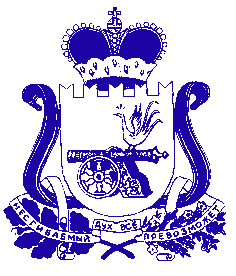 АДМИНИСТРАЦИЯ МУНИЦИПАЛЬНОГО ОБРАЗОВАНИЯПЕЧЕРСКОГО СЕЛЬСКОГО ПОСЕЛЕНИЯСМОЛЕНСКОГО РАЙОНА СМОЛЕНСКОЙ ОБЛАСТИП О С Т А Н О В Л Е Н И Еот «08» декабря 2022г.                                                                      №113О порядке выплаты компенсации за использование личного транспорта (легковые автомобили) в служебных целях и возмещения расходов, связанных с его использованием            На основании ст. 188 Трудового кодекса РФ и Решения Совета Депутатов Печерского сельского поселения Смоленского района Смоленской области №48  от 27.12.2017   постановляю:1. Утвердить прилагаемые Правила выплаты компенсации за использование Главой муниципального образования Печерского сельского поселения Смоленского района Смоленской области личного транспорта (легковой автомобиль) для осуществления своих полномочий и возмещение расходов, связанных с его использованием.2. Установить предельные размеры компенсации за использование личного транспорта в служебных целях согласно приложению.3. Настоящее Постановление применяется к правоотношениям, возникшим с 01 декабря 2022 года.Глава муниципального образования Печерского сельского поселения Смоленского района Смоленской области                         Ю.Л.МитрофановПриложение №1            к постановлению от 08.12.2022г  №113    О порядке выплаты компенсации за использование личного транспорта (легковые автомобили) в служебных целях и возмещения расходов, связанных с его использованием ПРАВИЛА ВЫПЛАТЫ КОМПЕНСАЦИИ ЗА ИСПОЛЬЗОВАНИЕ ГЛАВОЙ МУНИЦИПАЛЬНОГО ОБРАЗОВАНИЯ ПЕЧЕРСКОГО СЕЛЬСКОГО ПОСЕЛЕНИЯ СМОЛЕНСКОГО РАЙОНА СМОЛЕНСКОЙ ОБЛАСТИ ЛИЧНОГО ТРАНСПОРТА (ЛЕГКОВОЙ АВТОМОБИЛЬ) ДЛЯ ОСУЩЕСТВЛЕНИЯ СВОИХ ПОЛНОМОЧИЙ И ВОЗМЕЩЕНИЕ РАСХОДОВ, СВЯЗАННЫХ С ЕГО ИСПОЛЬЗОВАНИЕМ.Настоящие Правила устанавливают порядок выплаты компенсации за использование личного транспорта (легковые автомобили) в служебных целях и порядок возмещения расходов, связанных с использованием указанного транспорта в служебных целях (далее соответственно - компенсация, личный транспорт, возмещение расходов) служащими, служебная деятельность которых связана с постоянными служебными поездками в соответствии с их должностными обязанностями (далее - гражданские служащие).2. Под личным транспортом в настоящем Положении понимается транспортное средство (легковой автомобиль), принадлежащее Главе сельского поселения на праве собственности либо находящееся в его владении и пользовании на основании правоустанавливающего документа (доверенности, договора аренды транспортного средства и т. п.).3. Компенсационные выплаты производятся в случае использования Главой сельского поселения личного транспорта для осуществления своих полномочий при отсутствии возможности обеспечения служебным автотранспортом или в случае непредвиденной необходимости.4. Размер компенсационных выплат включает затраты по содержанию и эксплуатации транспорта Главой муниципального образования в целях осуществления своих полномочий в зависимости от рабочего объема двигателя транспортного средства в пределах норм, установленных Приложением к Постановлению Правительства РФ от 02.07.2013 N 563.Компенсация за использование личного транспорта в целях осуществления полномочий выплачивается Главе муниципального образования в следующих размерах:- при использовании легкового автомобиля с рабочим объемом двигателя до 2000 куб. см включительно - в размере не более 2400 рублей в месяц;- при использовании легкового автомобиля с рабочим объемом двигателя свыше 2000 куб. см включительно - в размере не более 3000 рублей в месяц, при постоянном разъездном характере работы.Сумма компенсации определяется пропорционально количеству рабочих дней в отчётном месяце и количеству дней, когда Глава муниципального образования использовал личный транспорт в целях осуществления своих полномочий.В размерах компенсации учтено возмещение затрат по эксплуатации используемого для служебных поездок личного транспортного средства (сумма износа, техническое обслуживание и текущий ремонт).5. Главе муниципального образования, использующего личный транспорт в целях осуществления своих полномочий, возмещаются также расходы на приобретение горюче-смазочных материалов. Суммы фактически понесенных расходов подтверждаются представленными чеками автозаправочных станций или иными документами об оплате оказанных услуг, и заполненными путевыми листами, исходя из паспортных норм расхода горючего личного легкового автомобиля.6. Не компенсируются любые виды штрафов.7. Основанием для выплаты Главе муниципального образования компенсации за использование личного транспорта в целях осуществления своих полномочий и возмещения расходов, связанных с его использованием, является распоряжение администрации сельского поселения, в котором предусматриваются размеры этой компенсации.8. Для получения компенсации, Глава муниципального образования представляет в администрацию сельского поселения следующие документы:- копию технического паспорта транспортного средства, заверенного в установленном порядке;- копию личного водительского удостоверения, заверенного в установленном порядке;- копию документа, подтверждающего право владения и пользования автомобилем (договора купли-продажи, доверенности, договора аренды транспортного средства и т.п.) работником;- путевой лист легкового автомобиля, заполненного должным образом.- чеки автозаправочных станций.Документы, подтверждающие расходы, понесенные Главой муниципального образования в связи с использованием личного транспорта, представляются каждый месяц до 5 - го числа месяца, следующего за расчетным.9. Компенсационные выплаты осуществляются один раз в месяц, следующий за месяцем, в котором осуществлялось использование личного транспорта и производятся в безналичной форме путём перечисления на банковскую карту Главы муниципального образования.10. За время нахождения Главы муниципального образования в отпуске, командировке, невыхода его на работу вследствие временной нетрудоспособности, а также по другим причинам, когда личный автомобиль не эксплуатируется, компенсация не выплачивается.11. Суммы, выплаченные Главе муниципального образования в счет компенсации, не включаются в совокупный доход Главы муниципального образования и не подлежат налогообложению по ставкам, предусмотренным федеральным законодательством, если они выплачены с учетом предельных норм, установленных нормативными актами Правительства Российской Федерации.12. Расходы на выплату Главе муниципального образования компенсации за использование личного транспорта в целях осуществления своих полномочий и возмещение расходов, связанных с его использованием, производятся только при условии наличия собственных финансовых средств в местном бюджете (за исключением межбюджетных трансфертов), предусмотренных на эти цели.13. Компенсация не предоставляется в случае:1) отсутствия оснований для предоставления компенсации, предусмотренных пунктом 3 настоящего Положения;2) не предоставление документов для предоставления компенсации, установленных пунктом 8 настоящего Положения;3) недостаточности средств местного бюджета, выделенных администрации сельского поселения на выплату компенсации.